KÜNYESenaryo : Uyarlandığı Eser : Görüntü Yönetmeni : Müzik :  Kurgu : Laboratuvar :  Özel efekt :Ses tasarımı :OyuncularAdı, Soyadı	Yapımdaki Karakter AdıYAPIM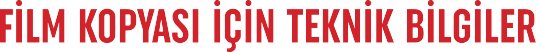 FİLM DOKÜMANLARIFilm sahipleri, el yazısı ile doldurulmuş ve mavi mürekkepli kalemle her sayfası imzalanmış başvuru formu  ileFilmden 5 adet fotoğraf (JPG formatında 300 DPI)Filmin  dijital ortamda afişi (JPG formatında 300 DPI)Filmin  2 adet  basılmış afişi (filmin gösterileceği salonlara asmak için)Filmin (varsa) yurtdışında katıldığı festival ve yurtdışında kazandığı ödüllerin listesi (Türkçe, İngilizce veya Almanca)Filmin Fragmanı 1920-1080 ful HD DVDiçinde data veri olarak  veya internet  üzerinden  gönderilmelidir.Festival Organizasyonu, uygun özelliklerde tanıtım fragmanı gönderilmemesi durumunda, tanıtım amaçlı olmak üzere, filmden en çok 3 (üç) dakikalık bir bölümü kullanma hakkına sahiptir.Yarışmaya katılan filmler festival süresince düzenlenen   Festival Kuşağı   bölümünde gösterilecektir. Bu gösterimler için herhangi bir ücret ödenmez.Festival katalogu, altyazı çevirisi ve filmin tanıtımı için gerekli olan yukarıdaki malzemeleri, eksiksiz doldurulmuş ve imzalanmış başvuru formu ile birlikte digital ortamda 
basvuru-yarisma@turkfilmfestival.de  maillerine gönderilecektir. FİLMÖzgün Adı :İngilizce Adı :Yapım Yılı :Ülke :Süre :Filmin özeti                                (1200 karekter)  YÖNETMEN Soyadı: Adı:  Telefon:  Faks E-posta  Adres  Özgeçmişi ve resmi  Yönetmenin ilk filmi mi?                      Şehir: Ülke: Ülke: Gösterim FormatıDCP-BLURAYFilmin rengiEkran FormatıSes OptikOrijinal Dili :Altyazı : DiyalogsuzSüre :     Yaş sınırı: